1. 0,3 . 100 =                                                   0,42 . 0,3 =0,3 . 0,5 + 0,6 . 0,4 =                                 0,36 + 4,2 =0,3 . 1000 =                                                 0,5 . 0,52 =0,4 . 0,8 + 0,3 . 0,7 =                                  8,36 + 0,7 =2.   Děl na 2 des. místa, proveď zkoušku:

             124,8 : 5 =                                                Zk.             418,2 : 5 =                                                Zk. 3  . Doplň správná čísla:a)	30 + 0,4 · 5 + 100 ─ 0,8 ·7 + 2 · 0,6 = 30 + ___ + 100 ─ ____ + ____ = ______b)	5 · 6,6 + 8 · 1,1 + 0,3 + 4 · 0,5 = _____ + _____ + _____ + ____ = _______c)	7 ─ 1,7 · 2 + 0,3 · 8 + 0,5 · (6 + 4) = ____ ─ ____ + ____ + ____ = _______d)	(2,84 + 2,85) · 2 + 3 · (5,4 + 2,8) + 4 · (5,6 + 4,3)= (_______) · 2 + 3· (______)+ (______) = ______ + ______ + ______ = _______4. 15 : (0,3 + 0,2) =  	                                                   (1,6 ─ 0,8) : 0,2 = (1,9 + 1,1) : (2,1 ─ 0,1) =                                  	         4 + 2,4 : 0,8 + 3 = 5. Pro šikovné žáky:  navíc ( jen ten kdo chce)  7 · [2,6 + (3,5 + 4,8) ─ 5,7] =[38 + (12 ─ 3,4) ─ 7, 6] · 2 =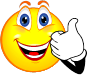 